Year 2 Home learning: WB 1.3.2021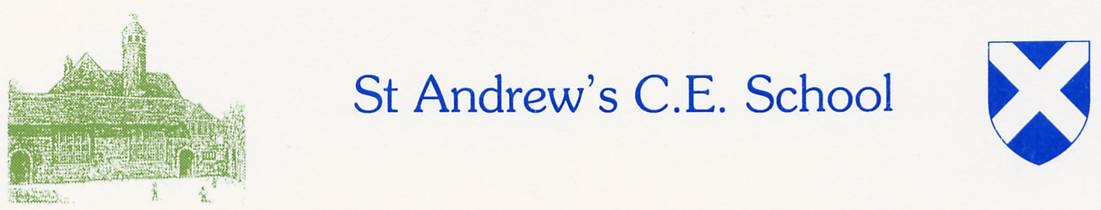 This is your child’s learning for the week where you can access the different learning on each day. If you need any assistance, please contact your child’s class teacher. Most of the learning is accessible on any device with the internet.  You will need to log in to seesaw to find most of the learning.The blue text can be clicked on to take you straight to the website/webpage where there are videos but the learning to go with this is on seesaw.  Please complete learning in a home learning book provided by school or on paper and then upload this to See-Saw so that your teacher can see it and respond to it. EXCITING NEWS:  Mr Arnell will be announcing the names of the children who made a ship and entered the History competition before half-term.  Join collective worship on Monday to see if you have earnt a prize.  Who will Mr Arnell choose as the overall winner and award a certificate to?Day of the week.VALUESASSEMBLIES / WHOLE SCHOOL WORSHIP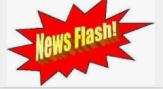 Maths Learning (WR) (1hr)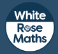  Reading(15 mins per day)PhonicsEnglish (writing)  lessonWider curriculum + RE  (45 mins per day)MondayShow our value of the month ASPIRATION – maybe you could set yourself a challenge and show us a picture on seesaw when you have achieved it.  E.g. complete a jigsaw, build a model, exercises.10am Whole school worship with Mr Arnellhttps://us02web.zoom.us/j/83051682837?pwd=NVdkdUdCWWRJdmo4ZWpaeWI0T1VPZz09Daily lesson:  There will be a LIVE lesson via zoom at 11.20am for 30-40 minutes every day. Then your child will be able to complete their maths activity in seesaw after the session.Charles Wicksteed class zoom link:https://us04web.zoom.us/j/73299676266?pwd=Nmp2NTBJUXo2bUJqSGl4YmFqdUlQdz09Meeting ID: 732 9967 6266Passcode: mathsSteven Redgrave class zoom link:Join Zoom Meetinghttps://zoom.us/j/93584999974?pwd=QmNpckRaVWpHYndmWlJTbnFlVWtEQT09Meeting ID: 935 8499 9974Passcode: df0UuBRead a book at home every day for 15 minutes.If you would like to access some more books for your child to read then you can find FREE E-Books for them to read by clicking this link:https://home.oxfordowl.co.uk/reading/Daily lesson:  There will be a LIVE lesson via zoom at 9am for approx. 60 minutes.  (We will do some phonics and writing together) Then your child will be able to complete their phonics activity and writing activity on seesaw.(1 hr 20 mins per day)Charles Wicksteed class zoom link:https://us04web.zoom.us/j/78986535896?pwd=LzcwTC9JdnJkU3l0a3NmODhoK3RoQT09Meeting ID: 789 8653 5896Passcode: englishSteven Redgrave class zoom link:https://zoom.us/j/93532886690?pwd=UVg2VDRuTzBpRExFU0VZbUtwL3VGdz09Daily lesson:  There will be a LIVE lesson via zoom at 9am for approx. 60 minutes.  (We will do some phonics and writing together) Then your child will be able to complete their phonics activity and writing activity on seesaw.(1 hr 20 mins per day)Charles Wicksteed class zoom link:https://us04web.zoom.us/j/78986535896?pwd=LzcwTC9JdnJkU3l0a3NmODhoK3RoQT09Meeting ID: 789 8653 5896Passcode: englishSteven Redgrave class zoom link:https://zoom.us/j/93532886690?pwd=UVg2VDRuTzBpRExFU0VZbUtwL3VGdz09Science (on seesaw)TuesdayShow our value of the month ASPIRATION – maybe you could set yourself a challenge and show us a picture on seesaw when you have achieved it.  E.g. complete a jigsaw, build a model, exercises.10am Whole school worship with Mr Reedhttps://us02web.zoom.us/j/89446730777?pwd=SDVaUG1YSU9rTmFSYUxJOVVpb3BIdz09 Daily lesson:  There will be a LIVE lesson via zoom at 11.20am for 30-40 minutes every day. Then your child will be able to complete their maths activity in seesaw after the session.Charles Wicksteed class zoom link:https://us04web.zoom.us/j/73299676266?pwd=Nmp2NTBJUXo2bUJqSGl4YmFqdUlQdz09Meeting ID: 732 9967 6266Passcode: mathsSteven Redgrave class zoom link:Join Zoom Meetinghttps://zoom.us/j/93584999974?pwd=QmNpckRaVWpHYndmWlJTbnFlVWtEQT09Meeting ID: 935 8499 9974Passcode: df0UuBRead a book at home every day for 15 minutes.If you would like to access some more books for your child to read then you can find FREE E-Books for them to read by clicking this link:https://home.oxfordowl.co.uk/reading/Daily lesson:  There will be a LIVE lesson via zoom at 9am for approx. 60 minutes.  (We will do some phonics and writing together) Then your child will be able to complete their phonics activity and writing activity on seesaw.(1 hr 20 mins per day)Charles Wicksteed class zoom link:https://us04web.zoom.us/j/78986535896?pwd=LzcwTC9JdnJkU3l0a3NmODhoK3RoQT09Meeting ID: 789 8653 5896Passcode: englishSteven Redgrave class zoom link:https://zoom.us/j/93532886690?pwd=UVg2VDRuTzBpRExFU0VZbUtwL3VGdz09Daily lesson:  There will be a LIVE lesson via zoom at 9am for approx. 60 minutes.  (We will do some phonics and writing together) Then your child will be able to complete their phonics activity and writing activity on seesaw.(1 hr 20 mins per day)Charles Wicksteed class zoom link:https://us04web.zoom.us/j/78986535896?pwd=LzcwTC9JdnJkU3l0a3NmODhoK3RoQT09Meeting ID: 789 8653 5896Passcode: englishSteven Redgrave class zoom link:https://zoom.us/j/93532886690?pwd=UVg2VDRuTzBpRExFU0VZbUtwL3VGdz09R.E (on seesaw)WednesdayShow our value of the month ASPIRATION – maybe you could set yourself a challenge and show us a picture on seesaw when you have achieved it.  E.g. complete a jigsaw, build a model, exercises.Daily lesson:  There will be a LIVE lesson via zoom at 11.20am for 30-40 minutes every day. Then your child will be able to complete their maths activity in seesaw after the session.Charles Wicksteed class zoom link:https://us04web.zoom.us/j/73299676266?pwd=Nmp2NTBJUXo2bUJqSGl4YmFqdUlQdz09Meeting ID: 732 9967 6266Passcode: mathsSteven Redgrave class zoom link:Join Zoom Meetinghttps://zoom.us/j/93584999974?pwd=QmNpckRaVWpHYndmWlJTbnFlVWtEQT09Meeting ID: 935 8499 9974Passcode: df0UuBRead a book at home every day for 15 minutes.If you would like to access some more books for your child to read then you can find FREE E-Books for them to read by clicking this link:https://home.oxfordowl.co.uk/reading/Daily lesson:  There will be a LIVE lesson via zoom at 9am for approx. 60 minutes.  (We will do some phonics and writing together) Then your child will be able to complete their phonics activity and writing activity on seesaw.(1 hr 20 mins per day)Charles Wicksteed class zoom link:https://us04web.zoom.us/j/78986535896?pwd=LzcwTC9JdnJkU3l0a3NmODhoK3RoQT09Meeting ID: 789 8653 5896Passcode: englishSteven Redgrave class zoom link:https://zoom.us/j/93532886690?pwd=UVg2VDRuTzBpRExFU0VZbUtwL3VGdz09Daily lesson:  There will be a LIVE lesson via zoom at 9am for approx. 60 minutes.  (We will do some phonics and writing together) Then your child will be able to complete their phonics activity and writing activity on seesaw.(1 hr 20 mins per day)Charles Wicksteed class zoom link:https://us04web.zoom.us/j/78986535896?pwd=LzcwTC9JdnJkU3l0a3NmODhoK3RoQT09Meeting ID: 789 8653 5896Passcode: englishSteven Redgrave class zoom link:https://zoom.us/j/93532886690?pwd=UVg2VDRuTzBpRExFU0VZbUtwL3VGdz09Art(on seesaw)ThursdayShow our value of the month ASPIRATION – maybe you could set yourself a challenge and show us a picture on seesaw when you have achieved it.  E.g. complete a jigsaw, build a model, exercises.Daily lesson:  There will be a LIVE lesson via zoom at 11.20am for 30-40 minutes every day. Then your child will be able to complete their maths activity in seesaw after the session.Charles Wicksteed class zoom link:https://us04web.zoom.us/j/73299676266?pwd=Nmp2NTBJUXo2bUJqSGl4YmFqdUlQdz09Meeting ID: 732 9967 6266Passcode: mathsSteven Redgrave class zoom link:Join Zoom Meetinghttps://zoom.us/j/93584999974?pwd=QmNpckRaVWpHYndmWlJTbnFlVWtEQT09Meeting ID: 935 8499 9974Passcode: df0UuBRead a book at home every day for 15 minutes.If you would like to access some more books for your child to read then you can find FREE E-Books for them to read by clicking this link:https://home.oxfordowl.co.uk/reading/Daily lesson:  There will be a LIVE lesson via zoom at 9am for approx. 60 minutes.  (We will do some phonics and writing together) Then your child will be able to complete their phonics activity and writing activity on seesaw.(1 hr 20 mins per day)Charles Wicksteed class zoom link:https://us04web.zoom.us/j/78986535896?pwd=LzcwTC9JdnJkU3l0a3NmODhoK3RoQT09Meeting ID: 789 8653 5896Passcode: englishSteven Redgrave class zoom link:https://zoom.us/j/93532886690?pwd=UVg2VDRuTzBpRExFU0VZbUtwL3VGdz09Daily lesson:  There will be a LIVE lesson via zoom at 9am for approx. 60 minutes.  (We will do some phonics and writing together) Then your child will be able to complete their phonics activity and writing activity on seesaw.(1 hr 20 mins per day)Charles Wicksteed class zoom link:https://us04web.zoom.us/j/78986535896?pwd=LzcwTC9JdnJkU3l0a3NmODhoK3RoQT09Meeting ID: 789 8653 5896Passcode: englishSteven Redgrave class zoom link:https://zoom.us/j/93532886690?pwd=UVg2VDRuTzBpRExFU0VZbUtwL3VGdz09History(on seesaw)FridayShow our value of the month ASPIRATION – maybe you could set yourself a challenge and show us a picture on seesaw when you have achieved it.  E.g. complete a jigsaw, build a model, exercises.1.30pm Champion’s Assembly with Mr Arnellhttps://us02web.zoom.us/j/86136514929?pwd=Z0F5L0lQUHk5QUxvTk5sZ2pYREpkUT09%C2%A0 Daily lesson:  There will be a LIVE lesson via zoom at 11.20am for 30-40 minutes every day. Then your child will be able to complete their maths activity in seesaw after the session.Charles Wicksteed class zoom link:https://us04web.zoom.us/j/73299676266?pwd=Nmp2NTBJUXo2bUJqSGl4YmFqdUlQdz09Meeting ID: 732 9967 6266Passcode: mathsSteven Redgrave class zoom link:Join Zoom Meetinghttps://zoom.us/j/93584999974?pwd=QmNpckRaVWpHYndmWlJTbnFlVWtEQT09Meeting ID: 935 8499 9974Passcode: df0UuBRead a book at home every day for 15 minutes.If you would like to access some more books for your child to read then you can find FREE E-Books for them to read by clicking this link:https://home.oxfordowl.co.uk/reading/Daily lesson:  There will be a LIVE lesson via zoom at 9am for approx. 60 minutes.  (We will do some phonics and writing together) Then your child will be able to complete their phonics activity and writing activity on seesaw.(1 hr 20 mins per day)Charles Wicksteed class zoom link:https://us04web.zoom.us/j/78986535896?pwd=LzcwTC9JdnJkU3l0a3NmODhoK3RoQT09Meeting ID: 789 8653 5896Passcode: englishSteven Redgrave class zoom link:https://zoom.us/j/93532886690?pwd=UVg2VDRuTzBpRExFU0VZbUtwL3VGdz09Daily lesson:  There will be a LIVE lesson via zoom at 9am for approx. 60 minutes.  (We will do some phonics and writing together) Then your child will be able to complete their phonics activity and writing activity on seesaw.(1 hr 20 mins per day)Charles Wicksteed class zoom link:https://us04web.zoom.us/j/78986535896?pwd=LzcwTC9JdnJkU3l0a3NmODhoK3RoQT09Meeting ID: 789 8653 5896Passcode: englishSteven Redgrave class zoom link:https://zoom.us/j/93532886690?pwd=UVg2VDRuTzBpRExFU0VZbUtwL3VGdz09PSHE(on seesaw)